22  АПРЕЛЯ  2015  ГОДАПОЛВЕКА  В  РЯДАХ  ПРОФСОЮЗА(Лопатин  Александр  Алексеевич – директор ГБОУ РМЭ  «Люльпанский специальный (коррекционный) детский дом для детей – сирот и детей, оставшихся без попечения родителей, с ограниченными возможностями здоровья VII вида»)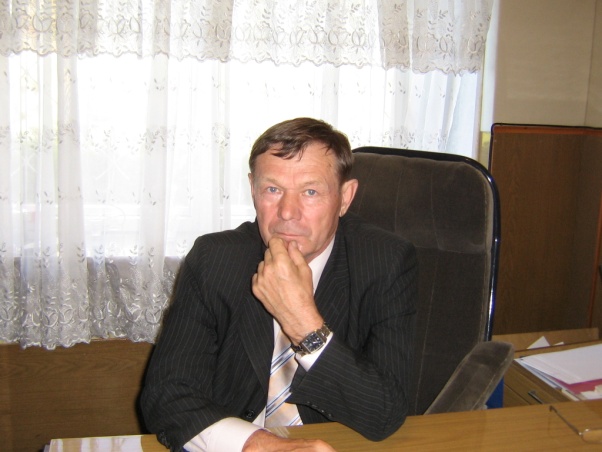 	Лопатин Александр Алексеевич родился 24 сентября 1944 года. В 1962 году поступил учиться в Марийский государственный педагогический институт имени Н.К.Крупской на физико – математический факультет, где вступил в профсоюз работников просвещения, высшей  школы и научных учреждений. Окончив институт и отслужив в рядах Советской армии, в 1970 году был направлен на работу учителем физики Красномостовской средней школы тогда Медведевского, а теперь Килемарского района Марийской АССР. Будучи учителем, неоднократно избирался председателем месткома. В 1975 году был назначен директором Красномостовской средней школы и работал в этой должности до 1988 года.С 1988 года по сегодняшний день Александр Алексеевич работает директором Люльпанского детского дома Медведевского района Республики Марий Эл.  Его  большой  вклад  в  дело  защиты социальных интересов трудящихся, семьи и детей, его оптимизм и трудолюбие снискали почёт и уважение в районе, республике и в России.  Три  созыва   Александр Алексеевич избирался  депутатом  Медведевского  районного  собрания.  В 1983 году Александр Алексеевич награждён значком «Отличник народного просвещения», в 1997 году ему присвоено почётное звание «Заслуженный работник образования Республики Марий Эл». В 2004 году награждён Почётной грамотой министерства образования и науки Республики Марий Эл и благодарностью Президента Республики Марий Эл.